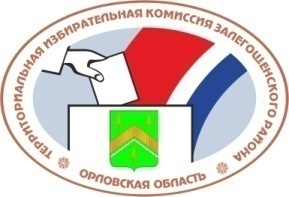 ОРЛОВСКАЯ ОБЛАСТЬТЕРРИТОРИАЛЬНАЯ ИЗБИРАТЕЛЬНАЯ КОМИССИЯЗАЛЕГОЩЕНСКОГО РАЙОНАРЕШЕНИЕп. ЗалегощьОб определении членов территориальной избирательной комиссии Залегощенского района, ответственных за обеспечение реализации избирательных прав граждан Российской Федерации, являющихся инвалидами, при проведении выборов Президента Российской Федерации в  2018 года.В соответствии с подпунктом «а» пункта 10 статьи 23, пунктом 3 статьи 45, пунктом 12 статьи 61 Федерального закона от 12 июня 2002 года № 67-ФЗ «Об основных гарантиях избирательных прав и права на участие в референдуме граждан Российской Федерации», статьей 20, пунктом 3 статьи 46, пунктом 13 статьи 66 Федерального закона от 10 января 2003 года № 19- ФЗ «О выборах Президента Российской Федерации», во исполнение пункта 3.1 постановления Центральной избирательной комиссии Российской Федерации от 9 августа 2017 года №96/832-7 «О рекомендациях по обеспечению реализации избирательных прав граждан Российской Федерации, являющихся инвалидами, при проведении выборов в Российской Федерации», в целях обеспечения реализации избирательных прав граждан Российской Федерации, являющихся инвалидами, при подготовки и проведении выборов Президента Российской Федерации в 2018 году, территориальная избирательная комиссия Залегощенского района РЕШИЛА:Определить ответственными за обеспечение реализации избирательных прав граждан Российской Федерации, являющихся инвалидами, при проведении выборов Президента Российской Федерации в 2018 году  членов территориальной избирательной комиссии Залегощенского района с правом решающего голоса Емельянову Галину Павловну, Сигареву  Татьяну Васильевну.Разместить настоящее решение на сайте территориальной избирательной комиссии Залегощенского  района в информационно-телекоммуникационной сети «Интернет».Контроль за исполнением настоящего решения возложить на председателя территориальной избирательной комиссии Залегощенского района О.В. Назаркину.Председатель  ТИК                                                               О.В.Назаркина.Секретарь  ТИК                                                                      Г.П. Емельянова.25 декабря 2017 г.                     №11/22